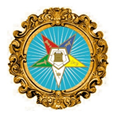 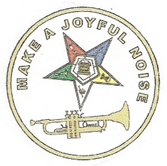 DISTRICT  21EDUCATIONAL OPPORTUNITY #1Connecting, Building, GrowingWHO:		ALL MEMBERSWHAT:	AN AFTERNOON OF LEARNING AND FELLOWSHIP		Meet the Deputy Grand Matron and members of District 21 as we explore some 			points of our Ritual and Book of Instruction.  		The primary topic for the day will be INSTALLATION procedures.  		Grand Law changes made at Grand Chapter will also be reviewed.This will be a participating time, so come, learn how to connect, build, and grow with your Sisters and BrothersWHEN:	October 6, 2019   Registration 2:00	Meeting 2:30WHERE:	Lebanon Masonic Temple		30 South Broadway		Lebanon, Ohio 45036WHY:		FOR LEARNING! FOR FUN!Dress is casual (please no jeans).Bring your Ritual, Grand Law, and Book of Instruction. HOPE TO SEE YOU ON October 6, 2019